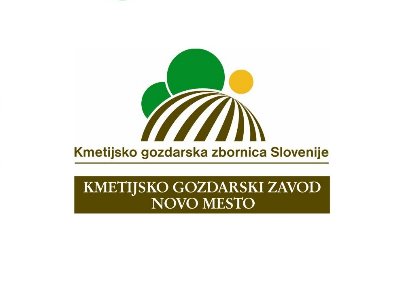 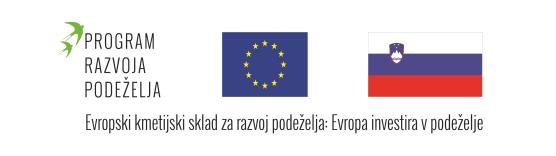 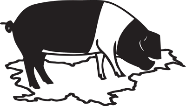 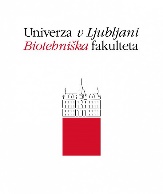 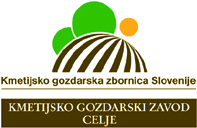 PASMA KRŠKOPOLJSKI PRAŠIČ IN PREDSTAVITEV PROJEKTA »SLEDLJIVOST POREKLA PRI PASMI KRŠKOPOLJSKI PRAŠIČ«Krškopoljska pasma je edina ohranjena avtohtona pasma prašičev v Sloveniji, ki se je oblikovala na območju širše Dolenjske in južne Štajerske ter ohranila na območju Krškega polja, od koder se je razširila po celotni Sloveniji. Skozi leta so rejci to pasmo načrtno in nenačrtno oplemenjevali z drugimi pasmami prašičev. Po letu 1990 je zaradi spoznavanja vrednosti biotske raznovrstnosti pasma pridobila na pomenu. Z uvozom pasme sattelschwein leta 2003, je le ta pomembno vplivala na ohranitev populacije krškopoljskega prašiča in je v populaciji močneje zastopana. Trenutno je v kontroli okrog 500 plemenskih svinj in 70 merjascev krškopoljske pasme na 100 kmetijah. Populacija se počasi povečuje in se je razširila po celotnem območju Slovenije. V preteklosti je bila pasma cenjena zaradi skromnih potreb in prireje masti. Tudi danes je krškopoljski prašič namenjen reji v skromnejših pogojih in z veliko voluminozne krme. Za to pasmo prašičev je znano, da boljše izkoriščajo voluminozno krmo kot druge pasme prašičev, kar se odraža tudi na maščobnokislinski sestavi mesa, ki vsebuje ugodno razmerje omega-3 in omega-6 maščobnih kislin, ki ugodno vplivajo na človeško zdravje. Po svetu ugotavljajo boljšo kakovost mesa avtohtonih pasem od sodobnih, kar se je pri nas izkazalo tudi pri krškopoljskem prašiču. Značilna je ugodna marmoriranost mesa, kar vpliva na sočnost mesa ob pečenju. So pa sicer avtohtone pasme običajno slabše rasti v primerjavi s sodobnimi pasmami in so običajno tudi bolj zamaščene, na kar pa lahko v precejšnji meri vplivamo s prehrano. Iz kakovostnega mesa in slanine krškopoljskega prašiča izdelujejo odlične suhomesnate izdelke, kot so klobase, salame, slanina, ocvirki in pa tudi pršut.Vodilni partner EIP projekta »Sledljivost porekla pri pasmi krškopoljski prašič« je bil KGZS - zavod Novo mesto, projekt pa se je izvajal od novembra 2019 in se je zaključil novembra 2022. Poleg UL, Biotehniške fakultete, kmetij Ložar, Kamenik, Žgajnar in Dežman, Društva za ohranjanje podeželske dediščine Belčji vrh, gostilne Kunst in Društva rejcev krškopoljskih prašičev, je bil partner tega projekta tudi KGZS – Zavod Celje. Višina odobrenih sredstev projekta je bila 338.779,65 €.Na trgu so bile ugotovljene potvorbe v mesninah krškopoljskega prašiča – blagovni znamki, pod katero se označujejo meso in mesni izdelki, ki vsebujejo izključno meso krškopoljskih prašičev. Zaradi kršitev sledljivosti izvora mesa in zavajanja potrošnikov, smo tekom izvajanja projekta želeli poiskati način za izvedbo genetskega nadzora sledljivosti izvora surovine v mesnih izdelkih. V okviru projekta so se zbirali vzorci mesa in mesnih izdelkov krškopoljskih prašičev in za primerjavo tudi drugih pasem in križancev prašičev. Na vzorcih je bila izvedena genotipizacija v laboratoriju na Škotskem. Ob zaključku projekta lahko trdimo, da lahko iz enega kubičnega milimetra vzorca potrdimo ali ovržemo, ali jed, mesni izdelek ali meso izvira iz krškopoljskega prašiča. Društvo rejcev krškopoljskih prašičev (priznana rejska organizacija za pasmo krškopoljski prašič) vse odkrite nepravilnosti posreduje veterinarski in tržni inšpekciji ter uradu za varstvo potrošnikov, ki v zvezi s tem ustrezno ukrepa.V okviru projekta je bila med rejci krškopoljskih prašičev izvedena tudi anketa, v kateri smo jih spraševali po osnovnih podatkih v reji, načinu in namenu reje, o prodaji in predelavi mesa in o potrebnem dodatnem znanju o reji krškopoljskih prašičev. Rezultati ankete kažejo, da so rejci krškopoljskih prašičev stari večinoma med 41 in 60 let. Kar 88,5% anketiranih rejcev krškopoljske prašiče redi do 10 let, kar nakazuje na to, da se je reja te pasme v zadnjih desetih letih bolj razširila. Polovica rejcev redi od ena do pet plemenskih svinj in mladic. Pitance redi 82,7% anketiranih rejcev, ti pa imajo večinoma do deset pitancev v hlevu. Nekaj rejcev redi tudi do 60 pitancev krškopoljske pasme. Sesne pujske in tekače redi dobra polovica anketiranih rejcev (54,9%). Povečini (71,7%) anketirani rejci redijo le krškopoljske prašiče, nekaj pa jih poleg te pasme redi še druge pasme prašičev. Več kot polovica rejcev redi krškopoljske prašiče na konvencionalen način, skoraj četrtina jih ima za prašiče urejen izpust. Dve tretjini rejcev redi krškopoljske prašiče za porabo doma in hkrati prodajo drugim. Problemov s prodajo v glavnem nimajo ali pa jih imajo le občasno. Prašiče prodajo večinoma kot tekače, plemenski podmladek in pitane prašiče. Več kot polovica anketiranih rejcev predeluje meso teh prašičev le za lastne potrebe. S pasmo so rejci večinoma zadovoljni, bi pa pri reji potrebovali tudi nekaj dodatnega znanja o tehnologiji reje, predelavi mesa in o zdravstvenem varstvu.Dr. Andreja KomprejMag. Marjeta Ženko